COMUNE  DI  BARGEPROVINCIA DI CUNEO   Piazza Garibaldi n. 11Tel. 0175/34 76 01 - Fax 0175/34 36 23 P. IVA 00398040048e-mail: barge@pec.comune.barge.cn.itAVVISO PUBBLICO ESPLORATIVO PER INDAGINE DI MERCATO PER L’AFFIDAMENTO DIRETTO DEL SERVIZIO DI BROKERAGGIO ASSICURATIVO TRAMITE MEPARichiamata la propria Determinazione n. 764 del 16.12.2020, con la quale si è disposto di procedere all’affidamento diretto tramite MEPA del servizio di brokeraggio assicurativo, ai sensi dell’art. 36, comma 2, lett. b) del D.Lgs. 50/2016, previa pubblicazione di avviso di indagine di mercato.Visto l’art. 36 comma 1 del D.Lgs. n. 50/2016, recante il codice dei contratti pubblici, che espressamente include i principi di economicità, efficacia, tempestività, correttezza, libera concorrenza, non discriminazione, trasparenza, proporzionalità nonché pubblicità tra i criteri che sovraintendono all’affidamento ed alla esecuzione dei lavori, servizi e forniture di importo inferiore alla soglia comunitaria, nonché il rispetto del principio di rotazione degli inviti e degli affidamentiAVVISAChe il Comune di Barge intende affidare la gestione del servizio di brokeraggio assicurativo per il periodo 01.01.2021 – 31.12.2024, previa indagine di mercato, con affidamento diretto ai sensi dell’art. 36 c.2 lettera a) del D.Lgs. 50/2016.1) STAZIONE APPALTANTE:COMUNE DI BARGE – Piazza Garibaldi n. 11 – 12032 Barge (CN)2) RESPONSABILE DEL PROCEDIMENTO:Dott.ssa Lorena Bechis – Responsabile Area Affari Generali3) PROCEDURA:Affidamento diretto previa indagine di mercato. Il presente avviso viene pubblicato sul sito del Comune di Barge per consentire agli operatori interessati ed in possesso dei requisiti richiesti di partecipare alla presente indagine. Non costituisce avviso di gara pubblica né proposta contrattuale, ma ha uno scopo puramente esplorativo e pertanto non vincola in alcun modo il Comune di Barge che procederà – ai sensi della normativa vigente - tramite affidamento diretto al soggetto che risulterà più idoneo sulla base delle valutazioni delle proposte secondo quanto indicato al punto 6). Tali valutazioni non daranno luogo a graduatorie, attribuzioni di punteggio o altre classificazioni di merito.Il Comune sarà libero di avviare altre procedure e si riserva di sospendere il procedimento avviato senza che i soggetti partecipanti possano vantare alcuna pretesa.4) OGGETTO DEL SERVIZIO:L’affidamento ha per oggetto lo svolgimento del servizio di brokeraggio assicurativo professionale per il periodo 01.01.2021 – 31.12.2024, consistente nelle attività di assistenza, consulenza, intermediazione assicurativa e gestione dei sinistri in relazione alle polizze assicurative stipulate dal Comune di Barge, comprese le polizze in corso alla data dell’affidamento del servizio.5) REQUISITI DI PARTECIPAZIONE:Possono partecipare gli operatori economici iscritti nella piattaforma del Mercato Elettronico della Pubblica Amministrazione (MEPA) per cui non sussistano i motivi di esclusione previsti dall’art. 80 del D.Lgs. 50/2016, in possesso dell’iscrizione all’Albo dei mediatori di assicurazione e riassicurazione; con esperienza almeno triennale per un numero di almeno tre Comuni italiani di dimensioni pari o superiori a quelle del Comune di Barge (7577 abitanti).6) MODALITA’ DI PARTECIPAZIONE:I soggetti interessati dovranno far pervenire la proposta e la documentazione richiesta per l’affidamento del servizio a mezzo di posta elettronica certificata (PEC) al seguente indirizzo:barge@pec.comune.barge.cn.it  o tramite raccomandata con ricevuta di ritorno inviata al seguente indirizzo: COMUNE DI BARGE – Piazza Garibaldi n. 11 – 12032 Barge (CN)  entro e non oltre le ore 12:00 del 30.12.2020 .Il termine indicato deve considerarsi perentorio e le eventuali domande pervenute oltre la scadenza non saranno considerate.La documentazione dovrà comprendere i seguenti moduli:- Manifestazione di interesse, redatta secondo il modello di cui all’allegato A) che dovrà essere sottoscritto – a pena di esclusione – dal legale rappresentante (ovvero procuratore speciale) e corredato da fotocopia del documento d’identità in corso di validità dello stesso;- Proposta per l’esecuzione dell’incarico consistente in una relazione sintetica, semplice, precisa ed esauriente con l’indicazione delle modalità operative per il corretto e completo espletamento del servizio e per soddisfare appieno, con puntualità e rigore professionale, le molteplici esigenze del Comune. In particolare, nella suddetta relazione il candidato dovrà necessariamente specificare: a) il tempo massimo entro il quale, in caso di affidamento del servizio, si impegna ad effettuare l’analisi preliminare sulla situazione assicurativa del Comune e a presentare le proposte migliorative;b) modalità di organizzazione tecnica del servizio, composizione dello staff tecnico di interfaccia con il Committente a cui verrà affidata la gestione del servizio, eventuali sedi sul territorio provinciale, ecc.;c) il tipo di assistenza che, in caso di affidamento del servizio, e anche in mancanza di una specifica polizza assicurativa si impegna a fornire ai competenti organi comunali, in caso di sinistro;d) indicazione in percentuale delle commissioni poste a carico delle Compagnie sulle polizze assicurative del ramo RCA;e) indicazione in percentuale delle commissioni poste a carico delle Compagnie sulle polizze assicurative diverse dal ramo RCA;f) indicazione degli Enti gestiti per i contratti assicurativi;g) eventuali servizi aggiuntivi.7) AFFIDAMENTO:Al termine dell’indagine di mercato, il servizio verrà affidato direttamente dalla Stazione appaltante ai sensi dell’art. 36 comma 1 e comma 2 lett. a) del D.Lgs. n. 50/2016.La valutazione delle proposte verrà effettuata in base al grado di rispondenza delle stesse alle esigenze dell’Amministrazione, di fattibilità delle soluzioni prospettate, di chiarezza e semplicità nell’esposizione degli impegni assunti, di concretezza e innovazione delle soluzioni, di personalizzazione del servizio.8) ALTRE INFORMAZIONIa) Il servizio non comporta, per il Comune di Barge, alcun onere finanziario diretto in quanto l’opera del broker viene remunerata direttamente dalle compagnie assicurative.b) Il valore presunto del servizio è stimato in € 20.500,00 circa per il quadriennio 2021/2024. L’entità economica è calcolata ai soli fini degli adempimenti di legge (CIG, comunicazioni, ecc.). Il raggiungimento di tale importo non è comunque garantito, né il Comune di Barge è in alcun modo vincolato a far conseguire al broker un qualsiasi corrispettivo minimo.c) Trattandosi di servizi di natura intellettuale, ai sensi dell’art. 26 comma 3-bis del D.Lgs. n. 81/2008, l’affidamento del servizio con comporta oneri per la sicurezza (costo pari a zero);d) Il presente avviso viene pubblicato all’Albo Pretorio on line del Comune di Barge, nonché sul sito istituzionale dell’Ente all’indirizzo: http://www.comune.barge.cn.it .e) Eventuali informazioni potranno essere richiesta via e-mail al seguente indirizzo di posta elettronica: barge@comune.barge.cn.it f) Il trattamento dei dati inviati dai soggetti interessati si svolgerà conformemente alle disposizioni contenute nel D.Lgs. 196/2003 (Codice in materia di trattamento dei dati personali) integrato con le disposizioni del Regolamento 2016/679 (GDPR) e ulteriormente integrato dalle modifiche apportate dal D.Lgs. n. 101 del 10 agosto 2019 e smi, per finalità unicamente connesse alla procedura in argomento.Titolare del trattamento dei dati è il Comune di Barge.Barge, lì 16.12.2020MOD. A)AL COMUNE DI BARGEPiazza Garibaldi 1112032  BARGE (CN)OGGETTO: MANIFESTAZIONE DI INTERESSE ALL’ESECUZIONE DEL SERVIZIO DI BROKERAGGIO ASSICURATIVO PER IL COMUNE DI BARGE - PERIODO 01.01.2021 – 31.12.2024Il/la sottoscritto/a________________________________________________________________________Nato a _________________________________ il ___________ cod. fisc. ___________________________In qualità di _______________________________ dell’impresa ___________________________________Con sede legale in _____________________________ Via ________________________________________Cod. fiscale: ___________________________________ P.I._______________________________________Iscritta al Registro delle Imprese di ___________________________ con n. __________________________Telefono n. __________________________ indirizzo pec ________________________________________MANIFESTAl’interesse dell’impresa rappresentata ad eseguire il servizio di cui all’oggetto e, pertanto, ai sensi degli artt.46 e 47 del D.P.R. 28.12.2000 n. 445DICHIARAChe l’impresa è in possesso dei requisiti di ordine generale per contrarre con la P.A., non ricorrendo alcuna delle cause ostative previste dall’art. 80 del D. Lgs. 50/2016.Che l’impresa è iscritta sul Mercato Elettronico della Pubblica Amministrazione.Che l’impresa è in possesso del prescritto requisito di idoneità professionale, in quanto regolarmente iscritta/o al n. ________ del Registro Unico degli Intermediari Assicurativi dal ______________.Che l’impresa ha svolto nell’ultimo triennio attività di brokeraggio in favore di almeno tre Comuni italiani di dimensioni pari o superiori a quelle del Comune di Barge.Di aver preso visione dell’avviso per l’indagine di mercato e di accettare integralmente quanto in essa previsto, senza alcuna riserva e/o condizione.Di impegnarsi ad eseguire il servizio alle condizioni indicate nell’allegata proposta di esecuzione dell’incarico (relazione).Di autorizzare il trattamento dei dati personali riportati nella presente dichiarazione limitatamente alla gara in oggetto.Di voler ricevere le comunicazioni relative al procedimento di cui trattasi al seguente indirizzo di Posta Elettronica Certificata ________________________________________________________.Data _________________________ 						L’IMPRESA___________________________________IL RESPONSABILE DELL’AREA AFFARI GENERALIDott.ssa Lorena BechisIl presente documento è sottoscritto con firma digitale ai sensi dell’art. 21 del d. lgs. 82/2005. La riproduzione dello stesso è effettuata dal Comune di Barge e costituisce una copia integra e fedele dell’originale informatico, disponibile a richiesta presso il Servizio emittente.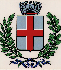 